The Coastal Zone Revision BookletThe coast is shaped by weathering, mass movement, erosion, transportation and deposition.There are three groups of weathering. These are: PhysicalChemicalBiologicalPhysicalWhat type of weathering is this?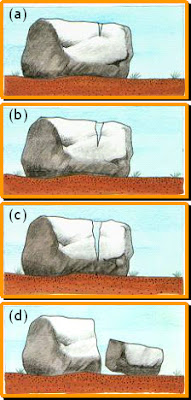 Which type of physical weathering would you find in hot, dry climates?Explain the processes using the following words: heating cooling expansion contraction cracks_______________________________________________________________________________________________________________________________________________________________________________________________________________________________________________________________________________________________________ChemicalThis happens when the rock’s mineral composition is changed, leading to the disintegration of the rock.  The main process of chemical weathering is............................. and this happens in ...................... rocks.  BiologicalThis is caused by plants and animals.  Explain how both of these cause biological weathering.  _______________________________________________________________________________________________________________________________________________________________________________________________________________________________________________________________________________________________________Mass movement There are four types of mass movement which provide an input of material into the coastal system. 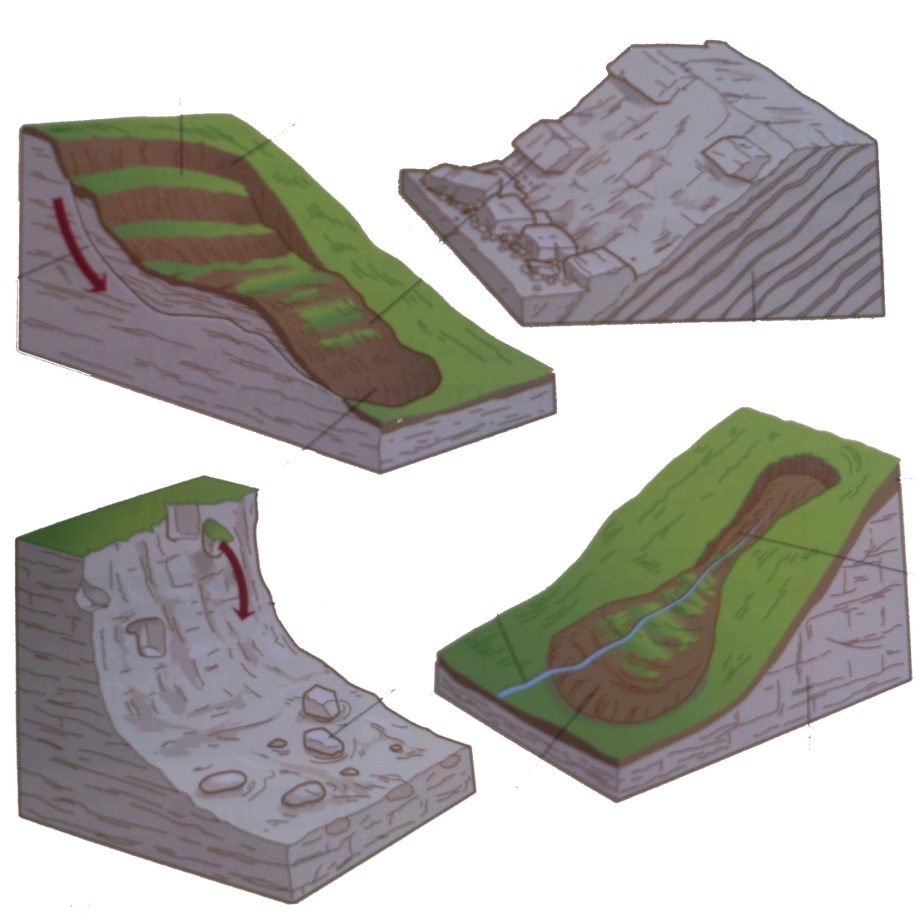 Coastal ErosionWhen a wave crashes down on a beach or smashes against a cliff, it carries out the processes of coastal erosion. There are four to remember: Coastal TransportationFour main types of sediment transportation can be identified. 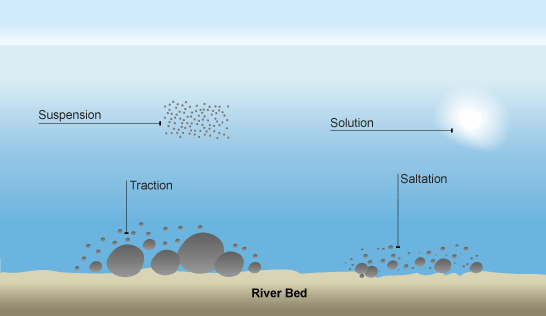 Coastal Deposition Coastal deposition takes place in areas where the flow of water slows down. Sediment can no longer be carried or rolled along and has to be deposited. 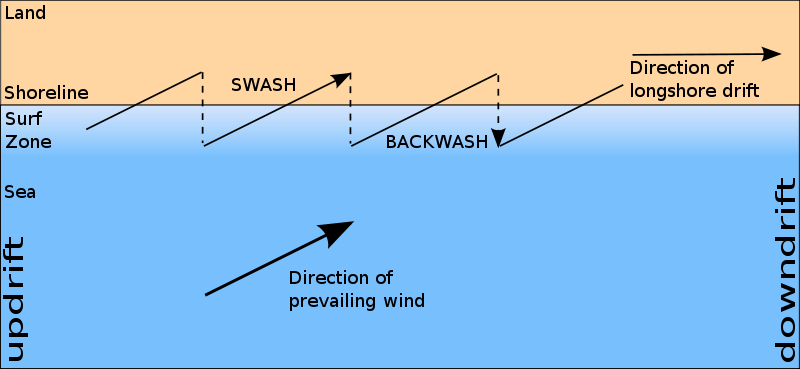 Distinctive landforms result from different processes.Landforms resulting from erosion –HEADLANDS AND BAYS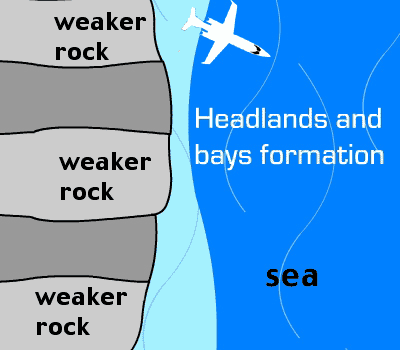 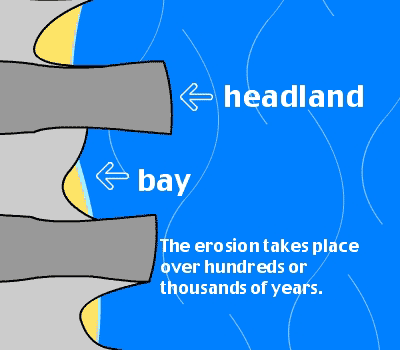 Cliffs rarely erode at an even pace.  Sections of resistant rock stick out to form headlands.  Weaker sections are more easily eroded to form bays. CLIFFS AND WAVE CUT PLATFORMS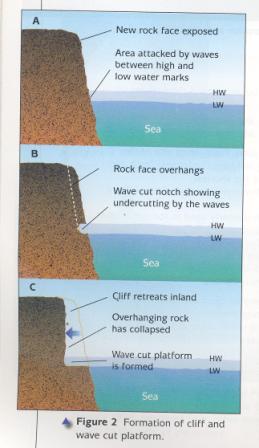 The sea cliff is the most widespread landform of coastal erosion. CAVES, ARCHES, STACKS, STUMPS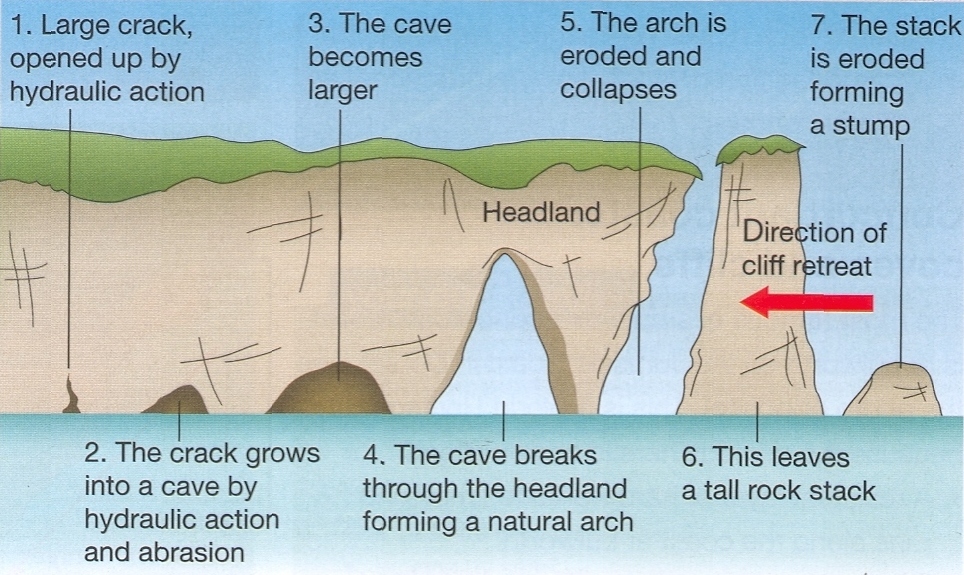 Landforms resulting from deposition –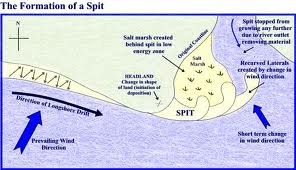 Explain the formation of a spit.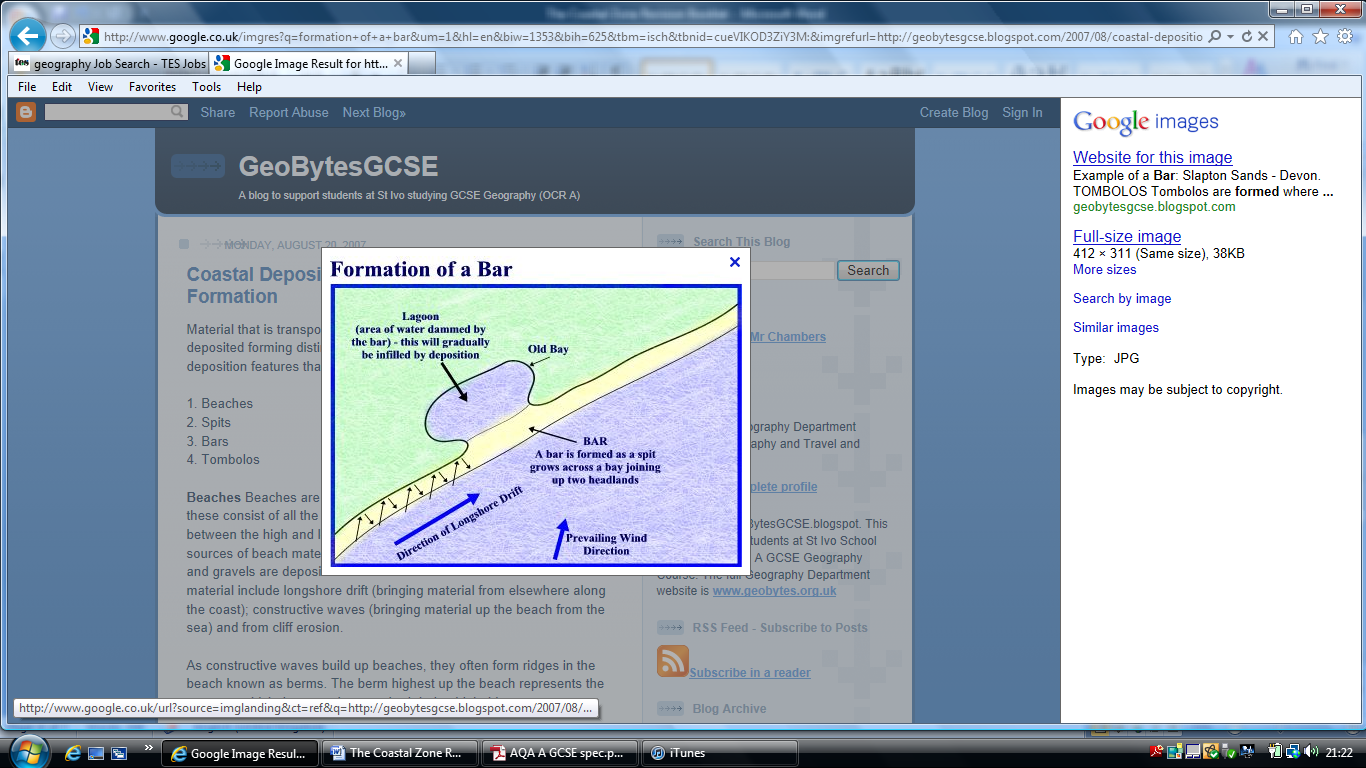 Rising sea level will have important consequences for people living in thecoastal zone.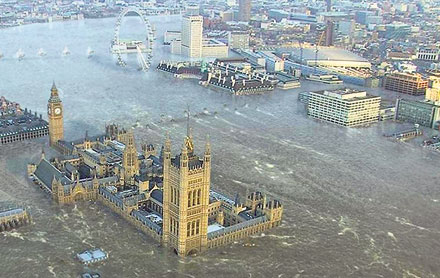 ESSEXWhat is causing rising sea level?___________________________________________________________________________________________________________________________________________________________________________________________________________________________Describe 4 possible impacts of sea level rise in East Anglia. ______________________________________________________________________________________________________________________________________________________________________________________________________________________________________________________________________________________________________________________________________________________________________________________________________________________________________________________________________________________________________________________________________________________________________________________________________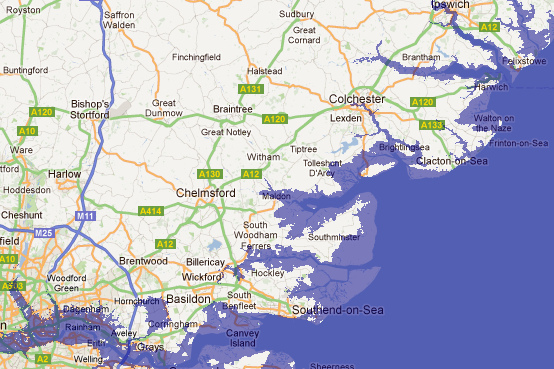 Coastal erosion can lead to cliff collapse. This causes problems for people and the environment.HOLDERNESS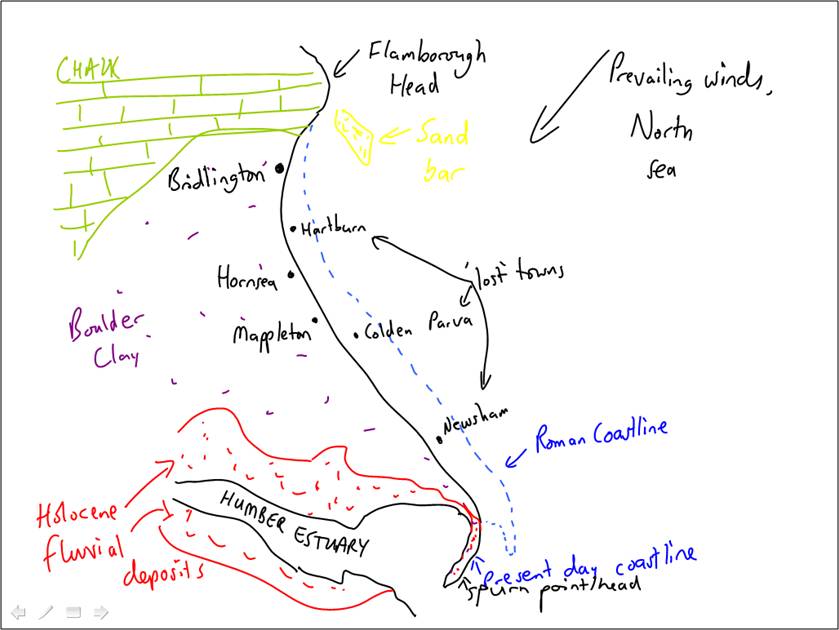 Where is the Holderness Coast?  What is the problem?___________________________________________________________________________________________________________________________________________________________________________________________________________________________ Why is Cliff Erosion such a problem here?_________________________________________________________________________________________________________________________________________________________________________________________________________ Attempts at Coastal Management along the Holderness Coast include:_________________________________________________________________________________________________________________________________________________________________________________________________________ _________________________________________________________________________________________________________________________________________________________________________________________________________ Example of the impacts of Coastal Management: Mappleton_________________________________________________________________________________________________________________________________________________________________________________________________________ ___________________________________________________________________Protecting Mappleton____________________________________________________________________________________________________________________________________________________________________________________________________________________________________________________________________________Problems for further down coast_________________________________________________________________________________________________________________________________________________________________________________________________________ ___________________________________________________________________There is discussion about how the coast should be managed. There is debate about the costs and benefits of ‘hard’ and ‘soft’ engineering.Coastal areas provide a unique environment and habitat. There is a needfor conservation and this leads to conflict with other land uses.THE ESSEX MARSHES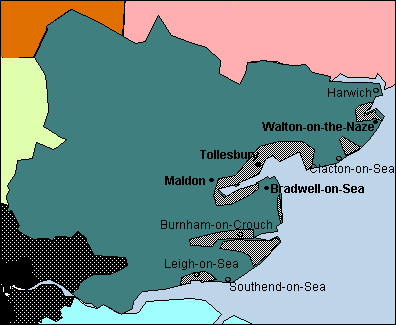 Description___________________________________________________________________________________________________________________________________________________________________________________________________________________________Why are they under threat?___________________________________________________________________________________________________________________________________________________________________________________________________________________________Strategies for conservation___________________________________________________________________________________________________________________________________________________________________________________________________________________________________________________________________________________________________________________________________________________________________________WEBSITEShttp://www.bbc.co.uk/schools/gcsebitesize/geography/coasts/coastal_processes_rev1.shtmlhttp://www.coolgeography.co.uk/GCSE/AQA/Coastal%20Zone/Coastal%20zone.htmhttp://www.geography.learnontheinternet.co.uk/gcse/revision.htmlhttp://www.geography.learnontheinternet.co.uk/gcse/command.htmlhttp://www.geography.learnontheinternet.co.uk/topics/coasts.htmlhttp://www.s-cool.co.uk/gcse/geography/coasts/revise-it/coastal-management-strategiesH                   AAbSAttEngineeringDescriptionAdvantageDisadvantageSea WallGroynesRock ArmourBeach nourishmentDune regenerationMarsh creation